Wadham College Grant Application Form 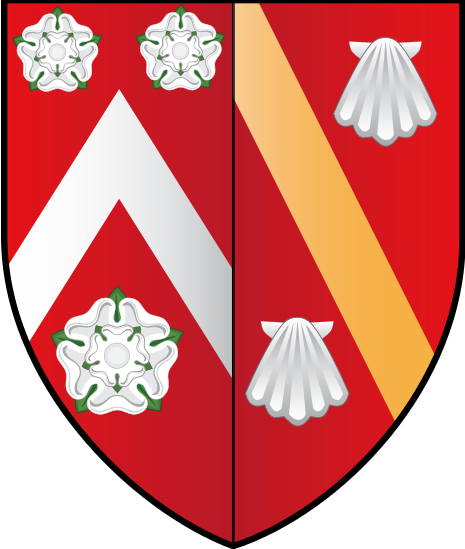 C B Fry Fund Forms must be typed and emailed to su.sports@wadham.ox.ac.uk. Deadline for forms 1st week of Hilary term a decision will be made at the WASSA Funds meeting in week 2.Once the grant has been confirmed, receipts will be required as proof of claim and should be emailed to fbsec@wadham.ox.ac.ukAll grants will be paid as a credit to the student’s battels account.Section A To be completed by the studentPersonal Data Name…………………………………………………………………………………………………………………………………………..Course………………………………………………………………………………………………………………………………………...Date of Birth …………………………………………………………………………………………………………………………….…                   Tutor’s Name ……………………………………………………………………………………………………………………………...Details of grant.Outline the purpose of the application………………………………………………………………………………………………..…………………………………………………………………………………………………………………………………………………..Breakdown of costs…………………………………………………………………………………………………………………..…………………………………………………………………………………………………………………………………………………Total amount required……………………………………………………………………………………………………………..Other grants applied for this purpose………………………………………………………………………………………Student’s Signature……………………………………………………………Date………………………………………………Section B To be completed by SU.Comments ……………………………………………………………………………………………………………..…………………………………………………………………………………………………………………………………………..SU Signature………………………………………………………………………………………………………………..Section CTo be completed by the finance department.Amount Approved……………………………………………………………………………Date………………………………Comments………………………………………………………………………………………………………………………………Applicants - All StudentsPurpose - To support individual sporting activities, in a university-level or college-level sports club. Intended to help defray costs under the following headings: Travelling expenses, including subsistence and to attend competitions. Entry fees and insurance.Costs of buying obligatory equipment and/or other clothes, where these are not easily resalable. Coaching or lessons.Membership fees (Note that the C B Fry Fund is not intended to pay general club subscriptions, but where the club fee includes elements of items 1-4 above, an application for that part may be made, if backed by a breakdown of costs). NB: This fund often receives many applications, and awards are typically scaled down to provide a modest level of support to most applicants.Information on CB Fry is here. 